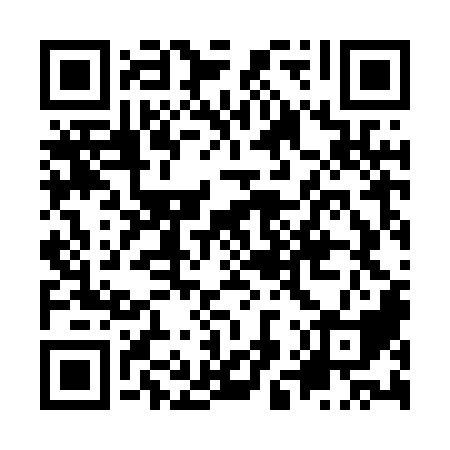 Prayer times for Biliuniskiai, LithuaniaWed 1 May 2024 - Fri 31 May 2024High Latitude Method: Angle Based RulePrayer Calculation Method: Muslim World LeagueAsar Calculation Method: HanafiPrayer times provided by https://www.salahtimes.comDateDayFajrSunriseDhuhrAsrMaghribIsha1Wed3:095:441:266:389:0911:352Thu3:085:411:266:409:1111:363Fri3:075:391:266:419:1311:374Sat3:065:371:266:429:1511:375Sun3:065:351:266:439:1711:386Mon3:055:331:256:449:1911:397Tue3:045:311:256:469:2111:408Wed3:035:281:256:479:2311:419Thu3:025:261:256:489:2511:4210Fri3:015:241:256:499:2711:4211Sat3:005:221:256:509:2911:4312Sun3:005:201:256:519:3111:4413Mon2:595:181:256:529:3311:4514Tue2:585:171:256:539:3511:4615Wed2:575:151:256:559:3711:4616Thu2:575:131:256:569:3911:4717Fri2:565:111:256:579:4011:4818Sat2:555:091:256:589:4211:4919Sun2:555:081:256:599:4411:5020Mon2:545:061:257:009:4611:5021Tue2:535:041:267:019:4711:5122Wed2:535:031:267:029:4911:5223Thu2:525:011:267:039:5111:5324Fri2:525:001:267:039:5311:5425Sat2:514:581:267:049:5411:5426Sun2:514:571:267:059:5611:5527Mon2:504:561:267:069:5711:5628Tue2:504:541:267:079:5911:5729Wed2:494:531:267:0810:0011:5730Thu2:494:521:267:0910:0211:5831Fri2:484:511:277:0910:0311:59